Fabricagetechnieken Huiswerkopdracht 3Lijmen en solderenNoem tenminste 6 verschillende soorten lijm met 6 verschillende toepassingen. (Houtlijm en knustellijm mag je niet gebruiken)Secondenlijmbeenderlijm bitumenlijmdierlijke lijmhuidelijm koudlijmWat Loctite?   (google ‘loctite geschiedenis ‘)…  maakt Loctite bijvoorbeeld  één soort lijm ( …1 technologie ), of meer ?Loctite is een Amerikaans lijn merk.Welke probleem beloofde Loctite op te lossen ( in 1956)  ?  Is het ze gelukt ?Ze beloofde om een sterkere lijm te maken die er was.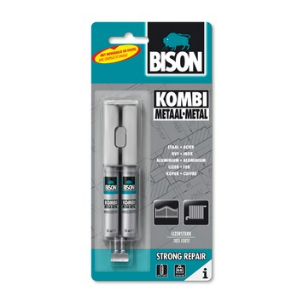 Je gaat 2 aluminium onderdelen met elkaar verlijmen. Welke lijmsoort kies je ?  Geef een korte toelichting en een afbeelding.Metaallijm Wat is de functie van de tussenlaag bij solderen ? Waar zorgt de tussenlaag voor ?Dit zorgt voor een extra sterke verbinding.Wat is het verschil tussen (zacht)solderen en hardsolderen ? Leg beiden  ook kort uit.hard solderen gaat met een veel hogere temperatuur dan bij zacht solderen.Wat hebben de begrippen cohesie en adhesie  met verlijmen te maken ? Leg beide kort uit.Dit geeft aan hoelang de lijm meegaat voordat deze verrotBekijk: https://schooltv.nl/video/het-klokhuis-lijm/#q=lijmenLeg uit hoe de romp van een vliegtuig wordt gemaakt.Dit wordt gemaakt met solderen.Kan je alle materialen verlijmen of niet?Nee dat kan niet. Je kunt niet elk materiaal verlijmen.